МУНИЦИПАЛЬНОЕ ОБРАЗОВАНИЕ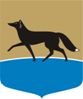 ГОРОДСКОЙ ОКРУГ ГОРОД СУРГУТДУМА ГОРОДА СУРГУТАРЕШЕНИЕПринято на заседании Думы 25 мая 2017 года№ 111-VI ДГО прогнозном плане приватизации муниципального имущества на 2018 год и плановый период 
2019 – 2020 годов В соответствии с Федеральным законом от 21.12.2001 № 178-ФЗ 
«О приватизации государственного и муниципального имущества», решением Думы города от 07.10.2009 № 604-IV ДГ «О Положении о порядке управления и распоряжения имуществом, находящимся в муниципальной собственности», рассмотрев документы, представленные Администрацией города по приватизации муниципального имущества, Дума города РЕШИЛА:1.	Утвердить прогнозный план приватизации муниципального имущества на 2018 год и плановый период 2019 – 2020 годов согласно приложению.2.	Настоящее решение вступает в силу с 01.01.2018 и действует 
по 31.12.2018.3.	Контроль за выполнением настоящего решения возложить 
на Председателя Думы города, председателя постоянного комитета Думы города по бюджету, налогам, финансам и имуществу Красноярову Н.А. Председатель Думы города						 Н.А. Красноярова                    «30» мая 2017 г.Приложение к решению Думы города  от 30.05.2017 № 111-VI ДГПрогнозный планприватизации муниципального имущества
на 2018 год и плановый период 2019 – 2020 годов Прогнозный план приватизации муниципального имущества 
на 2018 год и плановый период 2019 – 2020 годов разработан в соответствии 
с Федеральным законом от 21.12.2001 № 178-ФЗ «О приватизации государственного и муниципального имущества» и правилами разработки прогнозного плана (программы) приватизации муниципального имущества, утверждёнными постановлением Администрации города от 27.08.2013 
№ 6118.Основными задачами приватизации муниципального имущества
на 2018 год и плановый период 2019 – 2020 годов являются:1) формирование доходов бюджета городского округа;2) приватизация муниципального имущества, которое не обеспечивает функции и полномочия органов местного самоуправления.Муниципальное образование городской округ город Сургут 
на 01.04.2017 является собственником имущества 13 муниципальных унитарных предприятий, 1 из которых находится в стадии ликвидации, акционером 11 акционерных обществ.В 2018 – 2020 годах планируется продажа шести объектов, в том числе 
трёх объектов недвижимого имущества и трёх пакетов акций. Продажа объектов будет осуществляться исходя из потребностей формирования доходной части, источников финансирования дефицита местного бюджета, 
в том числе:в 2018 году – двух объектов недвижимого имущества и одного пакета акций;в 2019 году – одного объекта недвижимого имущества и одного пакета акций;в 2020 году – одного пакета акций.Приложениями к прогнозному плану приватизации муниципального имущества на 2018 год и плановый период 2019 – 2020 годов являются:перечень акций акционерных обществ, находящихся 
в муниципальной собственности и планируемых к приватизации 
в 2018 – 2020 годах (приложение 1 к прогнозному плану приватизации муниципального имущества на 2018 год и плановый период 
2019 – 2020 годов);перечень иного муниципального имущества, планируемого 
к приватизации в 2018 – 2020 годах (приложение 2 к прогнозному плану приватизации муниципального имущества на 2018 год и плановый период 2019 – 2020 годов).Согласно прогнозному плану приватизации муниципального имущества на 2018 год и плановый период 2019 – 2020 годов поступления 
в местный бюджет от приватизации муниципального имущества ожидаются 
в размере 144 631 090 рублей, в том числе от продажи акций акционерных обществ – 143 139 819 рублей, от продажи иного муниципального 
имущества – 1 491 271 рубля, в том числе: в 2018 году в размере 38 023 063 рублей, в том числе от продажи акций акционерных обществ – 36 684 919 рублей, от продажи иного муниципального имущества – 1 338 144 рублей;в 2019 году в размере 100 877 127 рублей, в том числе от продажи акций акционерных обществ – 100 724 000 рублей, от продажи иного муниципального имущества – 153 127 рублей;в 2020 году в размере 5 730 900 рублей, в том числе от продажи акций акционерных обществ – 5 730 900 рублей.Приложение 1к прогнозному плану приватизации муниципального имущества на 2018 годи плановый период 2019 – 2020 годовПеречень акций акционерных обществ, находящихся в муниципальной собственности и планируемых к приватизации в 2018 – 2020 годах Приложение 2к прогнозному плану приватизации муниципального имущества на 2018 год 
и плановый период 2019 – 2020 годовПеречень иного муниципального имущества, планируемого к приватизации в 2018 – 2020 годах№ п/пНаименование и местонахождение обществаТип акцийДоля принадлежащих муниципальному образованию акций в общем количестве акций открытого акционерного обществаКоличество акций (долей, паёв), подлежащих приватизацииКоличество акций (долей, паёв), подлежащих приватизацииСрок приватизации№ п/пНаименование и местонахождение обществаТип акцийДоля принадлежащих муниципальному образованию акций в общем количестве акций открытого акционерного обществаштукпроцентов уставного капиталаСрок приватизации1.Акционерное общество «Югорская лизинговая компания».Российская Федерация, Ханты-Мансийский автономный округ – Югра, город Ханты-Мансийск, улица Безноскова, дом 65Обыкновенные12,923112,922018 год2.Открытое акционерное общество «Агентство воздушных сообщений».Российская Федерация, Ханты-Мансийский автономный округ – Югра, город Сургут, проспект Ленина, дом 35Обыкновенные100222 6001002019 год3.Публичное акционерное общество «Сбербанк России».Российская Федерация, город Москва, улица Вавилова, дом 19Обыкновенные0,0001535 0000,000152020 год№п/пНаименованиеМестонахождениеНазначениеСрокприватизации1.Встроенное нежилое помещениеХанты-Мансийский автономный округ – Югра,
г. Сургут, пос. Лунный, ул. Аэрофлотская, д. 18/2.Кадастровый номер: 86:10:0101001:859.Запись государственной регистрации права собственности: № 86-86-03/092/2010-593 
от 10.09.2010Административно-управленческое2018 год2.Встроенное нежилое помещениеХанты-Мансийский автономный округ – Югра, 
г. Сургут, проезд Взлётный, 4.Кадастровый номер: 86:10:0000000:9533.Запись государственной регистрации права собственности: 86-86-03/074/2010-020 
от 21.06.2010Административно-управленческое2018 год3.ПомещениеТюменская область, Ханты-Мансийский автономный округ – Югра, г. Сургут, 
ул. Привокзальная, д. 16/2.Кадастровый номер: 86:10:0101228:4210.Запись государственной регистрации права собственности: 86-72-22/033/2009-446 
от 24.04.2009 Нежилое2019 год